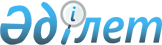 Об утверждении ставок платы за пользование водными ресурсами из поверхностных источников по городу Алматы на 2019 год
					
			С истёкшим сроком
			
			
		
					Решение внеочередной LVI-й сессии маслихата города Алматы VI созыва от 31 октября 2019 года № 402. Зарегистрировано Департаментом юстиции города Алматы 12 ноября 2019 года № 1596. Прекращено действие в связи с истечением срока
      В соответствии с подпунктом 5) статьи 38 Водного кодекса Республики Казахстан от 9 июля 2003 года и пунктом 5 статьи 6 Закона Республики Казахстан от 23 января 2001 года "О местном государственном управлении и самоуправлении в Республике Казахстан", маслихат города Aлматы VI-го созыва РЕШИЛ:
      1. Утвердить ставки платы за пользование водными ресурсами из поверхностных источников по городу Aлматы на 2019 год согласно приложению к настоящему решению.
      2. Аппарату Маслихата города Алматы обеспечить государственную регистрацию настоящего решения в органах юстиции с последующим опубликованием в официальных периодических печатных изданиях, а также на интернет-ресурсе.
      3. Контроль за исполнением настоящего решения возложить на председателя постоянной комиссии по развитию предпринимательства и коммунального хозяйства маслихата города Алматы Авершина К.В.
      4. Настоящее решение вводится в действие по истечении десяти календарных дней после дня его первого официального опубликования. Ставки платы за пользование водными ресурсами из поверхностных источников
по городу Aлматы на 2019 год
					© 2012. РГП на ПХВ «Институт законодательства и правовой информации Республики Казахстан» Министерства юстиции Республики Казахстан
				
      Председатель внеочередной LVI-й сессии маслихата города Алматы VI-го созыва 

А. Чиликбаев

      Секретарь маслихата города Алматы VI-го созыва 

К. Казанбаев
Приложение
к решению маслихата
города Алматы
от 31 октября 2019 года № 402
Бассейны рек, озер, морей
Жилищно эксплутационные и коммунальные услуги (тенге/1000 кубических метров)
Промышленность включая теплоэнергетику (тенге/1000 кубических метров)
Сельское хозяйство (тенге/ 1000 кубических метров)
Прудовые хозяйства осуществляющие забор из водных источников (тенге/1000 кубических метров)
Гидроэнергетика (тенге/ 1000 киловатт-час)
Водный транспорт (тенге/1000 тонна-километр)
Бассейны рек и озер Балхаш и Алаколь
102,3
282,5
81,3
77,7
30,0
8,8